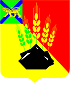                                                     ДУМАМИХАЙЛОВСКОГО МУНИЦИПАЛЬНОГО  РАЙОНА  Р Е Ш Е Н И Е с. Михайловка27.08.2015 г.	                                                                                    № 688      О награждении Почетной грамотой Думы Михайловского муниципального района      Руководствуясь Положением «О Почетной грамоте Думы Михайловского муниципального района» и на основании  ходатайства управления по вопросам образования администрации Михайловского муниципального района, Дума Михайловского муниципального района					Р Е Ш И Л А:         1. Наградить Почетной грамотой Думы Михайловского муниципального района за результативную профессиональную деятельность, высокие показатели в воспитании подрастающего поколения и в связи  с 30 - летием со дня образования МДОБУ детский сад № 39 «Золотой ключик» п. Новошахтинский  следующих работников:          1.1. Мезенцеву Татьяну Владимировну, воспитателя;         1.2. Забодаеву Надежду Петровну, воспитателя;        1.3. Тыщенко Наталью Николаевну, музыкального руководителя         2. Данное решение вступает в силу со дня его принятия.Председатель Думы Михайловскогомуниципального района                                                               В.В. Остапец